Klimaatmars AmsterdamVertrek vanaf de Damzaterdag 6 november om 13 uur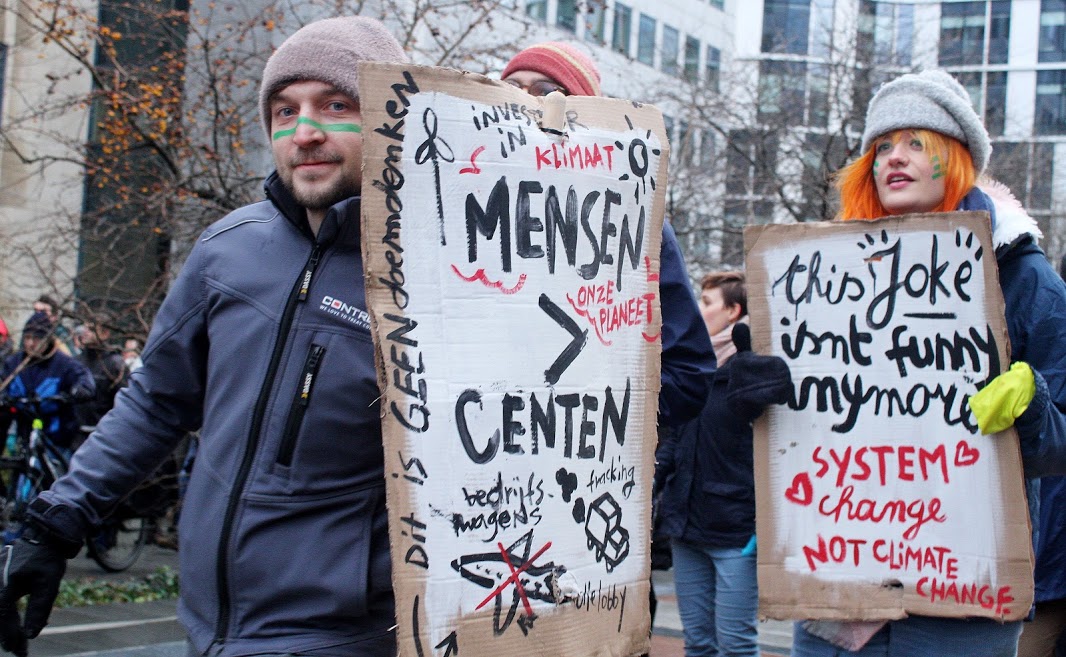  www.klimaatmars2021.nl/de-mars